New Baptist’s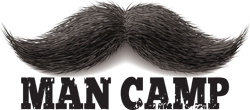 September 29-30, 2017Parchment Valley Conference CenterCost $50.00Registration FormName: ___________________________________Address: _________________________________City, State, Zip: ____________________________Phone: _______________________Email: __________________________Please return to the Church Office with your $50 enclosed.Limited tent and RV space is available if you prefer.